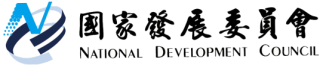 國家發展委員會 新聞稿發布日期：105年2月9日聯 絡 人：張惠娟、黃仿玉聯絡電話：2316-5910、2316-58752016年APEC年度主題─優質成長與人力發展今(2016)年APEC主辦會員體為秘魯，年度主題為「優質成長與人力發展」，促進區域經濟整合及優質成長、改善APEC糧食市場、邁向現代化的亞太微中小型企業，以及發展人力資本則為四大優先議題。主辦會員體為秘魯已於去年12月召開APEC非正式資深官員會議，闡述各項優先議題的主要政策內涵。為了促進APEC逐步邁向貿易暨投資便捷化與自由化、區域經濟整合，以及亞太區域追求平衡、包容、永續、創新、安全的優質成長目標，APEC持續加注結構改革的動能。基此，APEC於去(2015)年底甫擘劃「APEC結構改革更新議程(RAASR, Renewed APEC Agenda for Structural Reform) 2016-2020」，以做為APEC推動下階段結構改革工作的政策指導，今年則將進行細部的政策措施及績效指標設計。植基於過往我國在APEC結構改革的積極參與能量，國發會將繼續協調相關單位提出我方未來5年重要的改革計畫與措施，強化與APEC會員體及區域智庫的合作交流，建立更為緊密的夥伴關係，以共創亞太經濟榮景及包容社群。為強化APEC區內人力資本發展以及人與人的連結，2016年秘魯規劃由3個面向推動人力資本發展，包括促進高等與技職教育的跨境合作與交流及公私部門的教研聯盟(public-private alliances for education and research)、強化學用連結以增進人力的可雇用性(employability)與工作技能，以及透過ICT以提升科學、技術、工程與數學(STEM, Science, Technology, Engineering, and Mathematics)教育與創新能力等，並將於今年10月上旬召開第6屆教育部長會議。我國一向積極參與APEC人力資源議題各項活動，去年我國計提出「亞太技能建構聯盟」及「增強社會保障促進跨境人力移動」等2項倡議，並獲納入APEC年度部長會議聯合聲明。國發會為APEC人力資源工作小組國內主政窗口，將視議題適時協調國內相關部會，積極推動我國人力資源發展政策與國際接軌。2016年除優質成長與人力資本主軸議題外，考量APEC創設宗旨在透過自由及開放的貿易、投資以建構繁榮的亞太社群，主辦會員體秘魯將持續積極推動區域經濟整合；一方面須運用區域間增生的RTAs/FTAs，以達借力使力之效，另一方面藉由ASEAN+N、亦或TPP等途徑，並啟動共同策略性研究，以實踐亞太自由貿易區(FTAAP)的長期願景。